Suggested work for 4th Class         Week 3 Mon Jan 25th – Fri 29th   Hello everyone,I am sure I am not alone in saying that I am hoping that this is the final week of Remote Learning. As always, E-mail queries can be sent to cosullivan@lachteen.ie . Feedback is also appreciated as to what is working well and what is not working so well. The children are engaging really well with the remote learning. Encourage them to self-correct, then to upload a picture of the corrections to Seesaw so that I can check over them. We have a zoom call this week, I will upload an explanation video to Seesaw, please ensure the children have watched this before the call. I hope you have a good week.Maths:New Wave Mental Maths each day. Week 18 Monday – Thursday and Friday Review (Answers are uploaded each day also, and I would encourage the children to self-correct) Busy at Maths Ch 24 Pattern p. 122, 123, 124, (Do one page per day. Short chapter so I will upload some activities to Seesaw on Thursday) (Tutorials and useful links on Seesaw). Tables: Click on the ‘Tables’ link on the Online Classroom on Seesaw – Spend 10mins each day on this. This week we will be doing x8, x9. Tables test this Friday again on Seesaw.English:New Wave English: One per day. Start on Day 75 Monday, 76 Tues, 77 Wed, 78 Thurs, 79 Friday. I will upload the answers to Seesaw starting on Tuesday.Listening to The Wild Robot Escapes (video uploaded to Seesaw, they are to read along in their heads) SpellWell Week 16, this week is a revision week. I will upload their spelling test (audio instruction) on Friday. This will be a mixed list of words from each week from Week 8 up to Week 16. They can complete the test, take a picture and send it back to me to correct. I will put a link to a general English Spelling/Grammar/Punctuation game that the children can play instead of a spelling practice link.Building Bridges video read-aloud this week (Working on children’s comprehension of stories)Writing exercises on reducing the length of the children’s sentences. Seesaw tutorial.Handwriting Workshops 4 and 5 on Seesaw.DEAR Time each day, 15 minutes at least. (Can be before bedtime)Read at Home Week 17 Day 1Wellbeing:Weaving Wellbeing, video lesson, Lesson 9 and p. 25, p. 26 and p. 27 of their workbook.Irish:An Aimsir – Lessons and activities on Seesaw.Zoom Call:Wednesday at 12.30. I understand not all children will be able to make this call so it will be used as a social check-in rather than a teaching lesson.Extras: Additional, just for fun linksPE/Art/Music:  All links available on the online classroom on SeesawUseful links (No log-in required):https://my.cjfallon.ie/dashboard/student-resources - the majority of the children’s books are CJ Fallon so can be found online here. Again I am attaching a suggested Weekly Timetable (S denotes Seesaw Activity) I do not wish to place any pressure on anyone to follow this timetable. means I would like to see the children’s work uploaded in a photograph.MondayTuesdayWednesdayThursdayFridayOnline Classroom & Week 3 Welcome video (S)Mindfulness –activity on Seesaw (S)SpellWell Week 16page 2 Activities 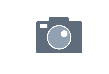 Mindfulness (S)New Wave EnglishDay 79New Wave English Day 75 (And correct Day 74)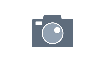 New Wave English Day 76New Wave English Day 77New Wave EnglishDay 78Correct Thursday New Wave English (Day 79)Mental Maths Wk 18 Monday (correct Friday review from last week too)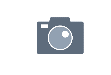 Correct Monday’s New Wave English, Day 75 (S)Tables PractiseCorrect Tuesday’s New Wave English (S)Correct Wed (day 77) NWE (S) Mental MathsFriday Review Times tables practise (S)Mental Maths TuesdayMental Maths WedMental Maths ThursCorrect Thurs MM Weaving Wellbeing Lesson (S) Correct Monday’s Mental Maths (S) Correct Tuesday’s Mental Maths (S)Tables Practise Correct Wed’s Mental Maths (S) Tables PractiseTables and Spelling test Weaving Wellbeing Lesson (S) Zoom Expectations VideoCorrect Tuesday’s Mental Maths (S)Tables Practise Correct Wed’s Mental Maths (S) Tables PractiseTables and Spelling test Busy at Maths p 122Busy at Maths p.123 Busy at Maths p.124 Maths on SeesawCorrect Test (S)BreakBreakBreakBreakBreakBuilding Bridges story read-aloud. Upload sketch of visualisations Read at Home Week 17 Day 1 and QsLesson on SeesawSentences that are too long. Lesson on SeesawParagraph writingListen to the Wild Robot Escapes (S) for enjoymentHandwriting workshop 4 (S) Spell Well Week 16 exercises 1st page Zoom Call with Mrs O’ Sullivan at 12.30  Listen to The Wild RobotHandwriting Workshop 5 (S) Gaeilge (Seesaw)Gaeilge (Seesaw)Gaeilge(Seesaw)Gaeilge (Seesaw)Handwriting Workshop 5 (S) Lunch BreakLunch BreakLunch BreakLunch BreakLunch BreakListen to The Wild Robot Ch 19 - 22PE (On Seesaw or whatever physical activity you’d like)Music (On Seesaw or whatever you choose)PE (On Seesaw or whatever physical activity you’d like)Art (On Seesaw or whatever Art/Craft activity you’d like)DEAR/AudibleDEAR/AudibleDEAR/AudibleDEAR/AudibleDEAR/Audible